St. Rebekah Coptic Orthodox Church	Saint Mina – Middle School Boys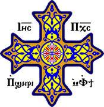 02/04/2018	Name: _________________________The Gospel of St. Luke (Chapter 5)1) Where did Jesus stand to speak the word of God?     a- Jordan     b- Gennesaret Lake     c- Church     d-  Synagogue2) Whose boat did our Lord Jesus Christ got into?     a- Simon    b-James    c- John    d- Luke3) Complete the verse: “___________, we have toiled all night and caught ________; nevertheless at Your__________ I will let down the ______.” (Luke 5: ____)   4) After the fishermen threw the net, a great number of fish was caught and their net was breaking?                                                                                          True                         False5)  What happened with the leprosy man who saw our Lord Jesus Christ? References verse 12-14____________________________________________________________________________________________________________________________________________________________6) To whom was this verse said: “I say to you, arise, take up your bed, and go to your house” (Luke 5:24)    a- The leprosy man    b- The blind man    c- The paralyzed man     d- The tax collector? 7) Complete the verseS: “Those who are ______have no need of a ___________, but those who are sick. _____ have not come to_____ the righteous, but ____________, to repentance.” Luke 5: ___    ,   ___ God bless you.